Église St Joseph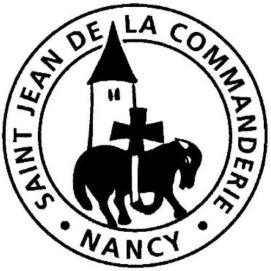 19 juillet 202016ème dimanche du Temps Ordinaire  ADu levain dans la pâteLa grandeur du Seigneur se révèle dans sa patience et sa justice toujours en attente de notre conversion, malgré l’ivraie qui se mélange au bon grain de nos vies.Aussi, Dieu « qui scrute les cœurs » ne perd jamais l’espoir de nous voir revenir vers lui grâce à l’Esprit qui œuvre en nos cœurs.CHANT D’ENTRÉEDieu fait de nous en Jésus-Christ   K 64Dieu fait de nous en Jésus-Christ, des hommes libres ; Tout vient de lui, tout est pour lui : qu’il nous délivre.1.	Peuple de Dieu, reçois de lui ta renaissance :Comme un pasteur il te conduite où tout est grâce.2.	Peuple habité par son Esprit, heureuse Église,La voix du Père t’a choisi : maintiens ton signe.3/	Peuple choisi pour annoncer une espérance, Montre ton Christ, il t’a chargé de sa présence.4.	Peuple choisi pour témoigner de l’Évangile, Laisse sa vie te ranimer aux sources vives.1ère Lecture : Sg 12, 13. 16-19Si Dieu est tout-puissant, pourquoi ne supprime-t-il pas les méchants ? La réponse du Sage est une méditation sur la patience et le sentiment d’humanité.Psaume 85Toi qui es bon et qui pardonnes, écoute ma prière, Seigneur.Toi qui es bon et qui pardonnes,Dieu d’amour pour tous ceux qui t’appellent,Écoute ma prière, Seigneur,Entends ma voix qui te supplie.Toutes les nations que tu as faites,Viendront se prosterner devant toi,Car tu es grand et tu fais des merveilles,Toi, Dieu, le seul.Toi, Seigneur, Dieu de tendresse et de pitié,Lent à la colère, plein d’amour et de vérité !Regarde vers moi, Prends pitié de moi. 2ème Lecture : Rm 8, 26-27Depuis notre baptême et notre confirmation, nous pouvons accueillir les énergies de l’Esprit-Saint. C’est lui qui donne du souffle à notre prière et nous inspire les mots qui conviennent.Évangile : Mt 13, 24-43Alléluia. Alléluia.	Tu es béni, Père, Seigneur du ciel et de la terre,	Tu as révélé aux tout-petits les mystères du Royaume !Alléluia.PRIÈRE DES FIDÈLESDans une prière vraiment universelle, avec la force de l’Esprit, et sans juger nous-mêmes de l’ivraie et du bon grain, présentons au Seigneur nos intentions pour tous nos frères en humanité.Nous te prions, Seigneur, notre frère, pour les églises chrétiennes. Que ton Esprit les guide vers la communion en ton amour. Dans ta bonté, écoute notre prière. R/R/	Seigneur, entends la prière qui monte de nos cœurs.Nous te prions, Seigneur, vainqueur du Mal, pour les habitants du monde. Donne aux peuples de la terre de vivre en paix, en surmontant les différences et les intérêts particuliers. Dans ta bonté, écoute notre prière. R/Nous te prions, Seigneur, Maître de la moisson, pour ceux qui se croient perdus. Dis-leur ta bonté, ta miséricorde, donne-leur d’entendre ta parole d’amour. Dans ta bonté, écoute notre prière. R/Nous te prions, Seigneur, toi qui reviendras, pour ceux qui craignent la fin du monde et pour tes disciples qui ne s’y préparent pas. Aide-nous à t’attendre en toute confiance. Dans ta bonté, écoute notre prière. R/Seigneur, exauce nos prières, toi qui vis et règnes avec le Père, dans l’unité du Saint-Esprit, pour les siècles des siècles. – Amen.COMMUNION Dieu nous a tous appelésNous sommes le corps du Christ ;chacun de nous est un membre de ce corps,chacun reçoit la grâce de l’Esprit pour le bien du corps entier (bis)1.	Dieu nous a tous appelés à tenir la même espérance,pour former un seul corps baptisé dans l’Esprit.Dieu nous a tous appelés à la même sainteté,pour former un seul corps baptisé dans l’Esprit.2.	Dieu nous a tous appelés des ténèbres à sa lumière,pour former un seul corps baptisé dans l’EspritDieu nous a tous appelés à l’amour et au pardon,pour former un seul corps baptisé dans l’EspritDieu nous a tous appelés à la paix que donne sa grâce,pour former un seul corps baptisé dans l’EspritDieu nous a tous appelés sous la croix de Jésus-Christ,pour former un seul corps baptisé dans l’EspritDieu nous a tous appelés au salut par la renaissance,pour former un seul corps baptisé dans l’EspritDieu nous a tous appelés au salut par l’Esprit-Saint 				pour former un seul corps baptisé dans l’EspritIgnore Dieu,c’est mourir ;le connaître,vivre en lui, l’aimer, 							     essayer de lui ressembler,										 voilà la seule vie.Saint Clément d’Alexandrie (150-215)